Oferta: Aplicação 2022/2023: TOEIC Bridge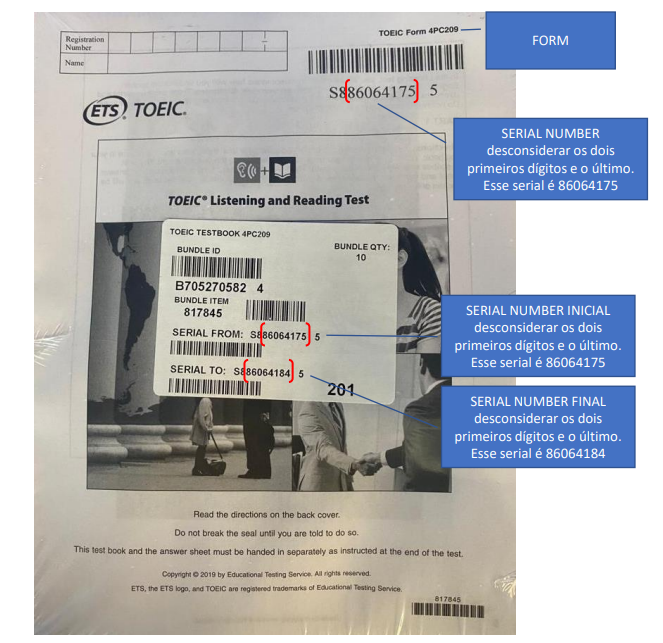 Formulário (form):____________________Serial Number inicial (from):____________Serial Number final (to):______________ Unidade: ETEC ____________________Sala:____________________________Nome do Aplicador:________________Data da Aplicação:____/____/202_____Horário da Aplicação:_______________📌Preencha e imprima esta lista para o controle da frequência antes de abrir a sala onde ocorrerá a aplicação do teste.📌Se necessário imprima a folha seguinte para contemplar mais candidatos.📌 Em caso de ausente(s), escreva o(s) nome(s) e no campo assinatura preencha com “ausente”.📌Ao final o Aplicador deverá assinar a lista de frequência e manter uma cópia digitalizada em seus registros.📌Não esqueça de levar também impressos os seguintes documentos: Compliance Report e Irregularity Report.NOME COMPLETOCPFASSINALEASSINATURA(   ) ESTUDANTE
(   ) SERVIDOR ADM.(   ) DOCENTE(   ) ESTUDANTE
(   ) SERVIDOR ADM.(   ) DOCENTE(   ) ESTUDANTE
(   ) SERVIDOR ADM.(   ) DOCENTE(   ) ESTUDANTE
(   ) SERVIDOR ADM.(   ) DOCENTE(   ) ESTUDANTE
(   ) SERVIDOR ADM.(   ) DOCENTE(   ) ESTUDANTE
(   ) SERVIDOR ADM.(   ) DOCENTENOME COMPLETOCPFASSINALEASSINATURA(   ) ESTUDANTE
(   ) SERVIDOR ADM.(   ) DOCENTE(   ) ESTUDANTE
(   ) SERVIDOR ADM.(   ) DOCENTE(   ) ESTUDANTE
(   ) SERVIDOR ADM.(   ) DOCENTE(   ) ESTUDANTE
(   ) SERVIDOR ADM.(   ) DOCENTE(   ) ESTUDANTE
(   ) SERVIDOR ADM.(   ) DOCENTE(   ) ESTUDANTE
(   ) SERVIDOR ADM.(   ) DOCENTE(   ) ESTUDANTE
(   ) SERVIDOR ADM.(   ) DOCENTE(   ) ESTUDANTE
(   ) SERVIDOR ADM.(   ) DOCENTE(   ) ESTUDANTE
(   ) SERVIDOR ADM.(   ) DOCENTE(   ) ESTUDANTE
(   ) SERVIDOR ADM.(   ) DOCENTE(   ) ESTUDANTE
(   ) SERVIDOR ADM.(   ) DOCENTE(   ) ESTUDANTE
(   ) SERVIDOR ADM.(   ) DOCENTE(   ) ESTUDANTE
(   ) SERVIDOR ADM.(   ) DOCENTE(   ) ESTUDANTE
(   ) SERVIDOR ADM.(   ) DOCENTE(   ) ESTUDANTE
(   ) SERVIDOR ADM.(   ) DOCENTE